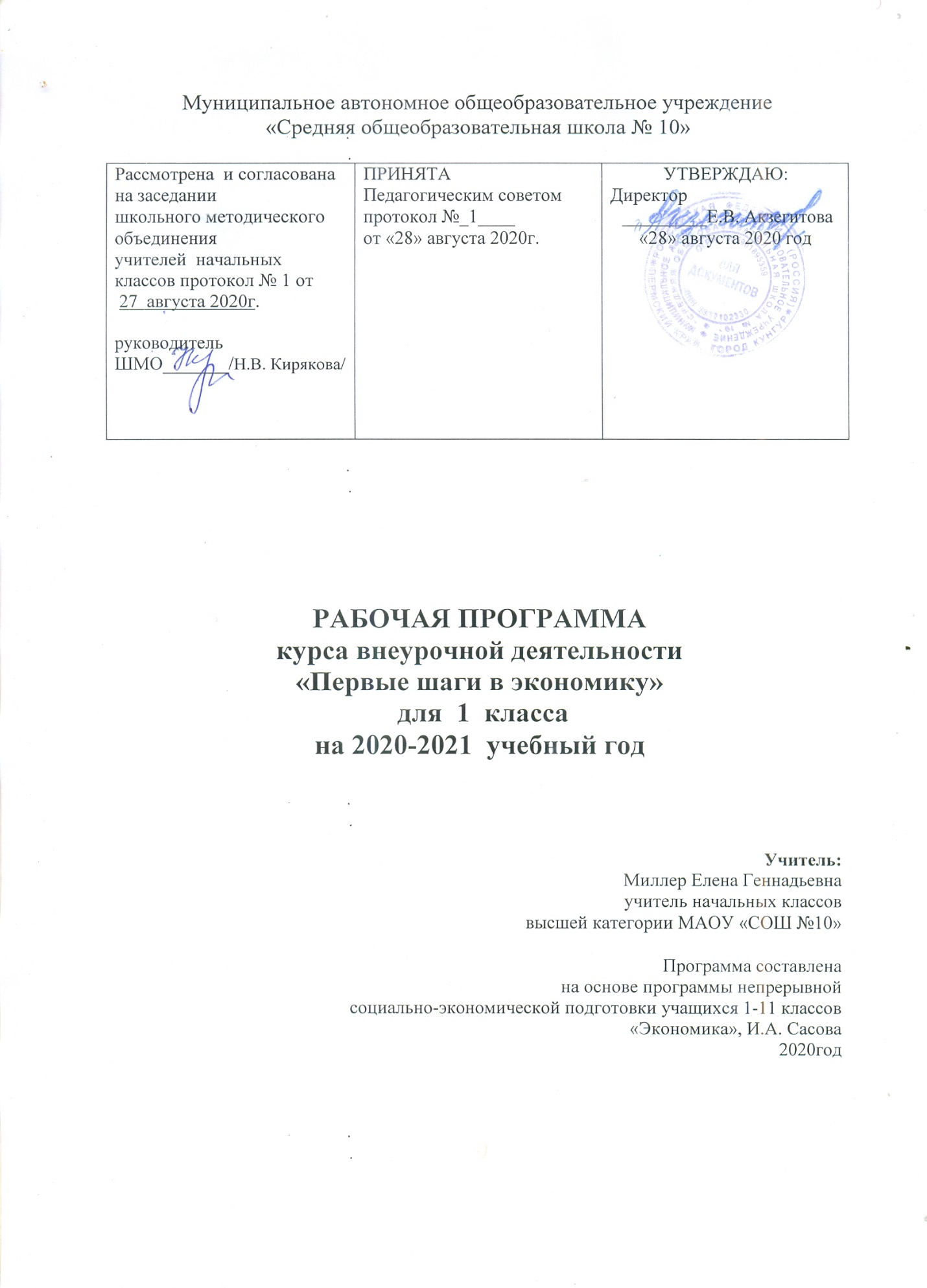 ПЕРВЫЕ ШАГИ В ЭКОНОМИКУПояснительная запискаРабочая программа «Первые шаги в экономику» создана на основе Федерального Государственного стандарта начального образования, авторской программы И.А.Сасовой «Экономика».Программа разработана в целях конкретизации содержания образовательного стандарта с учётом межпредметных и внутрипредметных связей, возрастных особенностей младших школьников.Общая характеристика курсаНазначение программыПрограмма «Первые шаги в экономику» направлена на формирование у ребенка социального, культурного и профессионального самоопределения, творческой самореализации личности ребенка. Курс  знакомит учащихся с определённым кругом предметных знаний, обеспечивает формирование различных надпредметных умений – умение наблюдать и исследовать, устанавливать причинно – следственные связи, делать выводы и обобщения. Создаются условия для самопознания и саморазвития ребёнка. Знания, формируемые в рамках данного курса, имеют личностный смысл и тесно связаны с исследовательской деятельностью младшего школьника. При изучении курса  учащиеся не только получают представление о различных профессиях, но и познают многообразие потребностей и ограниченность возможностей их удовлетворения, что делает необходимым постоянный выбор из альтернатив. Особо выделяется роль труда в удовлетворении потребностей людей. Данный курс вносит существенный вклад в формирование информационной культуры младших школьников. Они осваивают различные способы получения информации, разнообразные методыи приёмы исследовательской деятельности: наблюдение, опрос, работа с источником информации и т.д.АктуальностьМы живем в такое время, когда экономика вторгается во все сферы деятельности не только взрослых, но и детей. А потому возрастает потребность общества в совершенствовании экономического образования, направленного на формирование экономического мышления, экономической культуры, развития предприимчивости, инициативы, способности принимать нестандартные и обдуманные решения, умение делать самостоятельный выбор. Работа по профориентации в начальной школе не преследует цели подвести детей квыбору определённой профессии. Очень важно на данном этапе расширить представления младших школьников о различных профессиях, создать определённую наглядную основу, на которой будет базироваться дальнейшее развитие профессионального самосознания. Необходимо создать максимально разнообразную палитру впечатлений о мире профессий, чтобы затем на основе этого материала ребёнок мог анализировать профессиональную сферу более осмысленно и чувствовать себя более уверенно.Цель реализации программы:Создание условий для развития личности ребенка, расширение его кругозора по отношению к миру профессий.Задачи:1. Развивать мотивацию личности ребенка к познанию и творчеству;2. Воспитывать уважительное и доброе отношение к людям разных профессий;3. Познакомить учащихся с разнообразием мира профессий, особенностямитруда людей родного края.4. Показать значение трудовой деятельности в жизни человека;5. Приобщать к общечеловеческим ценностям.Основные содержательные линии· «Потребности»;· «Источники удовлетворения потребностей»;· «Труд. Профессии».Возраст детей, участвующих в реализации данной образовательной программы: 7-8 лет.Сроки реализации программы:Программой предусмотрено проведение занятий во внеурочной деятельности в 1  классе  1 ч в неделю, всего 33часа.Ценностные ориентиры:В процессе изучения курса «Первые шаги в экономику» учащиеся получат представление о богатстве окружающего мира, воплощенного в природе, искусстве, результатах труда людей. Младшие школьники начинают осознавать зависимость благосостояния общества и человека, удовлетворения его потребностей от уровня образования, от качества труда, познают значение природных богатств для человека, проникаются бережным отношением к природе и всем видам ресурсов, подходят к пониманию роли денег как оценки результата труда людей.ПЛАНИРУЕМЫЕ РЕЗУЛЬТАТЫ ОСВОЕНИЯ ОБУЧАЮЩИМИСЯПРОГРАММЫВ результате изучения курса   учащиеся:· получат представления об экономике и необходимости изучения экономики; · получат возможность расширить, систематизировать и углубить исходные представления о потребностях;· овладеют основами практико-ориентированных знаний о человеке и обществе, приобретут целостный взгляд на мир;· приобретут опыт эмоционально окрашенного, личностного отношения к человеку, труду, людям разных профессий;· познакомятся с некоторыми способами изучения профессий, научатся видеть и понимать некоторые причинно-следственные связи в окружающем мире;· получат возможность приобрести базовые умения работы с ИКТ средствами, поиска информации в электронных источниках и контролируемом Интернете, научатся создавать сообщения и проекты, готовить и проводить небольшие презентации.· научатся использовать различные справочные издания (словари, энциклопедии), детскую литературу о человеке и обществе с целью поиска познавательной информации, ответов на вопросы, объяснений, для создания собственных устных или письменных высказываний.Личностные универсальные учебные действияУ выпускника будут сформированы:· учебно-познавательный интерес к новому учебному материалу и способам решения новой задачи;· ориентация на понимание причин успеха во внеучебной деятельности,· способность к самооценке на основе критериев успешности внеучебной деятельности;· осознание ответственности человека за общее благополучиеВыпускник получит возможность для формирования:· внутренней позиции школьника на уровне положительного отношения к труду и людям труда,· понимания необходимости учения, выраженного в преобладании учебно-познавательных мотивов и предпочтении социального способа оценки знаний; · выраженной устойчивой учебно-познавательной мотивации учения;· устойчивого учебно-познавательного интереса к новым общим способам решения задач;· адекватного понимания причин успешности/неуспешности внеучебной деятельности;· эмпатии как осознанного понимания чувств других людей и сопереживания им, выражающихся в поступках, направленных на помощь и обеспечение благополучия.Регулятивные универсальные учебные действияВыпускник научится:· планировать свои действия в соответствии с поставленной задачей и условиями ее реализации, в том числе во внутреннем плане;· оценивать правильность выполнения действия на уровне адекватной ретроспективной оценки соответствия результатов требованиям данной задачи и задачной области;· адекватно воспринимать предложения и оценку учителей, товарищей, родителей и других людей;· различать способ и результат действия.Выпускник получит возможность научиться:· в сотрудничестве с учителем ставить новые учебные задачи;· проявлять познавательную инициативу в учебном сотрудничестве;· самостоятельно адекватно оценивать правильность выполнения действия и вносить необходимые коррективы в исполнение как по ходу его реализации, так и в конце действия.Познавательные универсальные учебные действияВыпускник научится:· осуществлять поиск необходимой информации для выполнения внеучебных заданий с использованием учебной литературы и в открытом информационном пространстве, энциклопедий, справочников; · осуществлять запись (фиксацию) выборочной информации об окружающем мире и о себе самом;· строить сообщения, проекты в устной и письменной форме;· проводить сравнение и классификацию по заданным критериям;· устанавливать причинно-следственные связи в изучаемом круге явлений;Выпускник получит возможность научиться:· осуществлять расширенный поиск информации с использованием ресурсов библиотек и сети Интернет;· осознанно и произвольно строить сообщения в устной и письменной форме; · осуществлять выбор наиболее эффективных способов решения задач в зависимости от конкретных условий;· осуществлять сравнение и классификацию, самостоятельно выбирая основания и критерии для указанных логических операций;· строить логическое рассуждение, включающее установление причинно-следственных связей;Коммуникативные универсальные учебные действияВыпускник научится:· адекватно использовать коммуникативные, прежде всего – речевые, средства для решения различных коммуникативных задач, строить монологическое сообщение, владеть диалогической формой коммуникации;· допускать возможность существования у людей различных точек зрения, в том числе не совпадающих с его собственной, и ориентироваться на позицию партнера в общении и взаимодействии;· учитывать разные мнения и стремиться к координации различных позиций в сотрудничестве;· формулировать собственное мнение и позицию;· договариваться и приходить к общему решению в совместной деятельности, в том числе в ситуации столкновения интересов;· задавать вопросы;· использовать речь для регуляции своего действия;· адекватно использовать речевые средства для решения различных коммуникативных задач, строить монологическое высказывание, владеть диалогической формой речи.Выпускник получит возможность научиться:· учитывать и координировать в сотрудничестве отличные от собственной позиции других людей;· учитывать разные мнения и интересы и обосновывать собственную позицию;· понимать относительность мнений и подходов к решению проблемы;· аргументировать свою позицию и координировать ее с позициями партнеров в сотрудничестве при выработке общего решения в совместной деятельности;· задавать вопросы, необходимые для организации собственной деятельности и сотрудничества с партнером;· осуществлять взаимный контроль и оказывать в сотрудничестве необходимую взаимопомощь;· адекватно использовать речь для планирования и регуляции своей деятельности;· адекватно использовать речевые средства для эффективного решения разнообразных коммуникативных задач.Критерии оценки эффективности реализации программы1. Общеучебные организационные умения.· Учебное сотрудничество: умение договариваться, распределять работу, оценивать свой вклад и общий результат деятельности.2. Творческие общеучебные умения.· Умение решать творческие задачи на уровне комбинаций, импровизаций: самостоятельно составлять план действий (замысел), проявлять оригинальность при решении творческой задачи, создавать творческие работы (сообщения, небольшие сочинения, графические работы), разыгрывать воображаемые ситуации.3. Коммуникативные умения.· Умение инициировать учебное взаимодействие со взрослыми – вступать в диалог, задавать вопросы.· Умение вести дискуссию.· Умение отстаивать свою точку зрения.· Умение находить компромисс.· Навыки интервьюирования, устного опроса и т. д.· Презентационные умения и навыки.· Навыки монологической речи.· Умение уверенно держать себя во время выступления.· Артистические умения.· Умение использовать различные средства наглядности при выступлении.· Умение отвечать на незапланированные вопросы.4. Применение полученных знаний. Деятельностная компетентность.· Практическая работа над проектами предполагает постоянное применение как знаний, полученных при работе над темой, так и знаний, полученных на уроках в классе. Разнообразные действия при работе над проектами можно рассматривать как аналог деловой деятельности взрослых, как постоянный источник жизненных ситуаций, требующих применения имеющихся у школьника умений для их решения.5. Привлечение родителей.· Привлечение родителей необходимо для установления взаимоотношений между детьми и родителями, для налаживания плодотворных связей между семьей и школой.· Когда дети видят, что их родители участвуют в работе учителя, у них возрастает чувство собственной значимости. Детям дают понять, что самые главные взрослые в их жизни заботятся о них.· Хорошие, дружеские отношения между семьей и школой идут на пользу всем детям. Когда родители становятся активными помощниками учителя, дети получают положительную мотивацию.Деятельностная компетентность позволяет обучающимся принять ответственное решение в той или иной ситуации и обеспечить своими действиями его воплощение в жизнь.Критерии оценивания деятельностной компетентности.1 уровень.Демонстрирует понимание проблемы.Демонстрирует понимание цели и задач деятельности.Демонстрирует понимание последовательности действий.Имеет общее представление о предполагаемом результате своей деятельности.Высказывается по поводу полученного результата.Обучающийся понимает проблему, которую развернуто высказывает.Объясняет причины, по которым он выбрал работу именно над этой проблемой, не только формулирует ее своими словами, но и приводит свое отношение к проблеме и, возможно, указывает на свое видение причин и последствий ее  существования.  Признаком того, что учащийся понимает цель, является развернутое высказывание. Он подтверждает понимание цели на более глубоком уровне, предлагая ее на деление на задачи, окончательныеформулировки, которых подсказывает учитель. Описывает действия по теме, объясняет свое отношение к полученному результату деятельности.2 уровеньОписывает желаемую и реальную ситуацию.Формулирует примерную цель и задачи деятельности по решению проблемы.Планирует свою деятельность.Формулирует детальное представление об ожидаемом результате деятельности.Оценивает результат и процесс деятельности.Не только описывает желаемую ситуацию, но и указывает те причины, по которым он считает, что такое положение вещей окажется лучше существующего (выделяет то, что его не устраивает). Цель, предлагаемая обучающимся, соответствует проблеме. Предлагает задачи, без решения которых цель не может быть достигнута, которые помогает грамотно сформулировать учитель с позиции языковых норм ,способен сделать вывод.3 уровеньФормулирует проблему с помощью учителя.Ставит достижимые и измеримые цели, уточняет задачи.Проводит текущий контроль реализации плана деятельности.Предполагает последствия достижения результатов.Анализирует результаты и процесс деятельности.Обучающийся четко формулирует противоречие, таким образом, он делает первый шаг к самостоятельной формулировке проблемы. Поскольку причины существования любой проблемы также являются проблемами более низкого уровня, то, выявляя их, обучающийся демонстрирует умение анализировать ситуацию, с одной стороны, и получает опыт постановки проблем – с другой. Указывает на то, что должно измениться в реальной ситуации в лучшую сторону после достижения им цели, и предлагает способ для фиксирования этих изменений. Для этого показывает, как он собирается устранить все причины существования проблемы или кто может устранить причины, на которые он не имеет влияния. На предыдущих этапах работал с хронологической последовательностью шагов, здесь он выходит на логическое разделение задачи на шаги. Стимулируемый учителем, начинает не только планировать ресурс времени, но и высказывать потребность в материально- технических, информационных и других ресурсах.Содержание рабочей программы«Первые шаги в экономику»1 класс (33 часа)РазделТемаКолич. часовСодержание, деятельностьНеобходимостьизучения экономики.Что такое экономика?Зачем изучать экономику?2Работа с ТТЗ.Разгадывание кроссворда.Выявить разницу в понятиях «экономика» и «экономия», «экономия и бережливость».Обсуждение пословиц о бережливости.Составление слов из букв слова «экономика».Потребности иисточники ихудовлетворения.Разнообразие потребностей.1Работа с ТТЗ.Рассмотреть понятие «потребности».Дискуссия «Меняются ли потребности человека в течении жизни?», «Можно ли удовлетворить все потребности?»Выявить потребности, которые есть у родителей, у друзей.Игра в слова.Разнообразие потребностей.1Обсуждение сказок, в которых персонажи проявляют большие потребности («Сказка о рыбаке и рыбке», «Цветик-семицветик» и др.). Викторина по сказкам.Разнообразие потребностей.1Творческая работа «Если бы у меня был цветик-семицветик»,«волшебная палочка», «Если бы я поймал золотую рыбку».Физиологические потребности. Потребности вводе, воздухе, тепле.1 Работа с ТТЗ.Выполнение творческих работ.Экскурсия в школьную столовую.1Знакомство с профессией повара.Интервью со школьным поваром.Потребности в еде.Чтение и обсуждение рассказа Н. Носова «Мишкина каша».1Работа с ТТЗ.Уточнение понятий «надо» и «хочу». Знакомство с понятием «физиологические потребности».Выяснение, кто удовлетворяет потребности людей в пище? Знакомство с профессиями «повар, кондитер, пекарь, доярка, фермер».6.11Физиологические потребности. Потребности в одежде, обуви.1Работа с ТТЗ.Знакомство с профессиями «швея», «закройщик», «модельер», «сапожник». Встреча с людьми данных профессий.13.11Физиологические потребности. Потребности в жилье.1 Знакомство с профессией «Строитель» (каменщик, маляр-штукатур,…)Работа над творческим проектом «Дом моей мечты».20.11Потребности в безопасности.1Работа с ТТЗ.Обсуждение вопроса «Для чего человеку нужно жилье?» и тезиса «Жилье необходимо, в частности, для безопасности человека». Чтение и обсуждение сказки «Три поросенка».27.11Потребности в безопасности. Знакомимся с дорожными знаками.1Работа с ТТЗ.Знакомство с дорожными знаками.Обсуждение вопроса «Как избежать опасности на дороге?».Знакомство с профессией «инспектор  ГИБДД».04.12Потребности в безопасности. Защита человека от стихийных бедствий.1Классификация стихийных бедствий.Определение мер предосторожности, которые надо соблюдать при оповещении о возможном стихийном бедствии.Знакомство с профессией «спасатель». Решение ТРИЗ –задач.11.12Потребности в безопасности. Профессии отважных.1Знакомство с профессией «пожарный», милиционер.Знакомство с телефонами службыСпасения.18.12Потребности в безопасности.1Экскурсия в пожарную часть.25.12Потребности в сохраненииздоровья.1Работа с ТТЗ.Знакомство с профессией врача.Пресс-конференция со школьной медсестрой. Сюжетно-ролевая игра «В больнице».Обсуждение пословиц о здоровье.15.01.2020Потребности в образовании.1Работа с ТТЗ.Знакомство с профессиями «учитель», «педагог дополнительного образования», «библиотекарь».22.01.2020Экскурсия в школьную библиотеку.1Знакомство с профессией  библиотекаря.29.01.2020Потребности в общении и уважении.1Знакомство с профессиями: почтальон, связист, психолог.Обсуждение пословиц.5.02.2020Экскурсия на почту.1Знакомство с профессией почтальона.12.02.2020Потребности в проявлении интересов.1Знакомство с профессиями: художник, музыкант, артист.19.02.2020Экскурсия в Школу искусств. 104.03.2020Исследовательский проект «Мир моих увлечений». Контрольная работа № 1.2Источникиудовлетворенияпотребностей.11.03.2020Ресурсы.1Работа с ТТЗ.Рассмотреть понятие «ресурсы».Познакомить с видами ресурсов.Определение ресурсов для изготовления поздравительной открытки.Творческая работа (изготовление открытки).18.03.2020Природные ресурсы.1Работа с ТТЗ.Знакомство с природными ресурсами нашего края.25.03.2020Экономические ресурсы.1Работа с ТТЗ.Групповая работа. Определение экономических ресурсов, которые мы используем на уроках.01.04Трудовые ресурсы.1Чтение и обсуждение сказки Е.Пермяка «Азбука нашей жизни». Формирование понятия «профессия « и «специальность».Работа с ТТЗ.Производствотоваров.08.0422.04Путешествие в страну товаров.1Работа с ТТЗ.Формирование понятие «товар», «продавец», «покупатель», «производитель товара», «потребитель товара».Знакомство с разными видамиТовара.15.04Как хлеб приходит к нам на стол.1Знакомство с производством хлеба.27.0429.04Экскурсия на кондитерскую фабрику.1Знакомство с производством. 6.05Услуги. Оказание услуг.1Работа с ТТЗ.Знакомство с профессиями: парикмахер, швея, курьер,…13.05Обобщающий урок.Контрольная работа № 2. 1